Trame de rédaction des Rapports de stageCe document vous aidera à structurer vos rapports de stage.Mise en forme : Ecrivez dans la police de votre choix, taille 12, interligne simple et justifiez votre texte dans « paragraphe ». Cette trame de rédaction est à adapter à la longueur de votre texte.Les rapports de stage sont l’occasion de décrire votre activité dans une démarche réflexive : il s’agit de justifier l’amélioration des compétences du médecin généraliste en ayant été confronté.e à plusieurs familles de situation au cours du stage.Les onze familles de situation sont : 1. Situations autour de patients souffrant de pathologies chroniques, poly morbidité à forte prévalence
2. Situations liées à des problèmes aigus prévalents/non programmés/fréquents/exemplaires 
3. Situations liées à des problèmes aigus prévalents/non programmés/dans le cadre des urgences réelles ou ressenties
4. Situations autour de problèmes de santé concernant les spécificités de l’enfant et de l’adolescent
5. Situations autour de la sexualité et de la génitalité
6. Situations autour de problèmes liés à l’histoire familiale et à la vie de couple
7. Situations de problèmes de santé et/ou de souffrance liés au travail
8. Situations dont les aspects légaux, déontologiques et/ou juridiques/médicolégaux sont au premier plan
9. Situations avec des patients difficiles/exigeants
10. Situations où les problèmes sociaux sont au premier plan
11. Situations avec des patients d’une autre cultureLes compétences sont regroupées en six pétales : il s’agit de la fameuse « Marguerite de compétences ».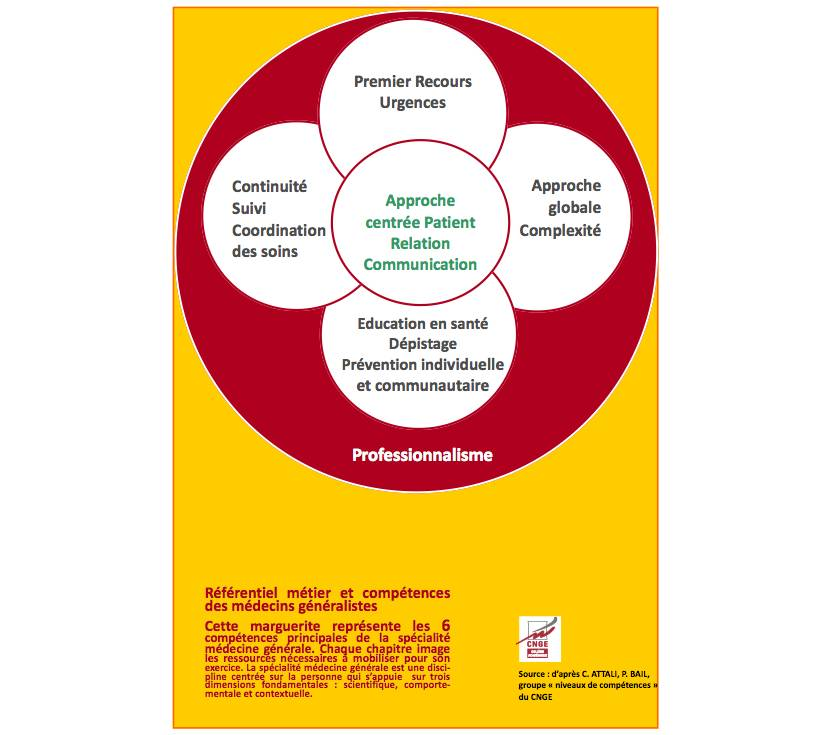 Nom du stage et des responsables, semestre de réalisationJustification du choix de stageOrganisation du stageFamilles de situation rencontréesCompétences améliorées au cours du stage Appréciation globale du stageProjet pour le reste du DESLes responsables sont le.la chef.fe de service et les responsables pédagoqiques.Le type de stage (hospitalier, ambulatoire...) et les attentes en matière de situations cliniques, de connaissances et de compétences qui vous ont conduit à choisir ce stageDécrivez vos horaires et une journée ou semaine type.Les familles de situations cliniques auxquelles vous avez été réellement confronté.e. Expliquez pourquoi vous pensez être devenu.e compétent.e pour les gérer.Détaillez les compétences que vous pensez avoir améliorées et justifiez pourquoi. Finalement, qu’avez-vous pensé du stage ? Quels compétences et familles de situation devez-vous encore améliorer ?Quels stages aimeriez-vous réaliser pour y parvenir ?